ПАМЯТКА ПОТРЕБИТЕЛЮ Как получить потребительский кредит (займ)?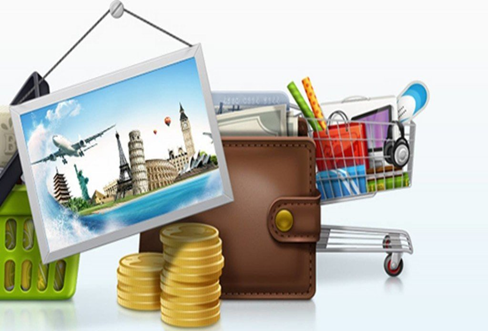 Потребительский кредит (займ) предоставляется гражданину в целях, не связанных  с осуществлением им предпринимательской деятельности.Для получения кредита (займа) рекомендуем придерживаться следующего алгоритма:Изучите общие условия потребительского кредитования различных кредитных организаций и выберите кредитораОбщие условия договора потребительского кредита (займа) устанавливаются кредитором  в одностороннем порядке в целях многократного применения.К общим условиям относятся информация о кредиторе, требования к заемщику, виды потребительского кредита (займа), основные условия предоставления потребительского кредита (займа), способы возврата и иные условия. Оценив условия потребительского кредитования, предлагаемые различными кредиторами, выберите кредитора.Подготовьте необходимые документы и обратитесь к кредиторуДля оформления потребительского кредита (займа), как правило, достаточно заявления на получение кредита (займа) и документа, удостоверяющего личность заемщика.Однако кредитор может запросить также иные документы, подтверждающие, например:- финансовое состояние заемщика, в частности справку о доходах;- трудовую занятость, в частности справку от работодателя, содержащую сведения о занимаемой должности и стаже работы заёмщика.Рассмотрение заявления  о предоставлении потребительского кредита (займа) и иных документов заемщика и оценка его кредитоспособности осуществляется бесплатно.                      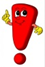 В случае если решение о заключение  договора потребительского кредита (займа) не может быть принято в присутствии заемщика, по требованию заемщика ему предоставляется документ, содержащий информацию о дате приема к рассмотрению его заявления о предоставлении потребительского кредита (займа).По результатам рассмотрения заявления заемщика о предоставлении потребительского кредита (займа) кредитор может отказать заемщику в заключении договора потребительского кредита (займа) без объяснения причин, если иное не установлено законодательством Российской Федерации. При одобрении кредитором кредита (займа) ознакомьтесь                               с индивидуальными условиями договораИндивидуальные условия договора потребительского кредита (займа) согласовываются кредитором и заемщиком индивидуально. При ознакомлении с индивидуальными условиями обратите внимание на сумму кредита (займа) и порядок его погашения; размер и порядок уплаты процентов;целевой характер кредита (займа); необходимость заключения иных договоров для получения кредита (займа); ответственность за нарушение условий договора.Если общие условия договора потребительского кредита (займа) противоречат индивидуальным условиям договора потребительского кредита (займа), применяются индивидуальные условия договора потребительского кредита (займа). Заключение договораДоговор потребительского кредита (займа) считается заключенным, если между сторонами достигнуто соглашение по всем индивидуальным условиям договора, с момента передачи заемщику денежных средств.Заемщик  вправе сообщить кредитору о своем согласии заключить договор на предложенных банком условиях в течение пяти рабочих дней со дня их предоставления, если кредитором не установлен больший срок. В течение данного срока предложенные кредитором индивидуальные условия не могут быть изменены имв одностороннем порядке. Если кредитор получит подписанные заемщиком  индивидуальные условия по истечении указанного срока, договор не будет считаться заключенным. Если индивидуальными условиями договора потребительского кредита (займа) предусмотрено открытие кредитором заемщику банковского счета, все операции по счету, связанные с исполнением обязательств по договору, включая открытие счета, выдачу и зачисление на счет суммы кредита (займа), должны осуществляться кредитором  бесплатно.телефон «горячей линии» Госкомитета РБ по торговле  8 (347) 218-09-78